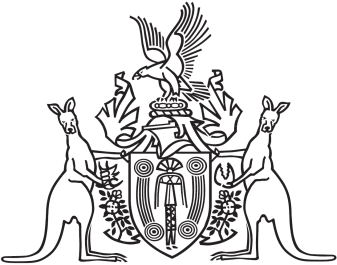 Northern Territory of Australia Government GazetteISSN-0157-8324No. G11	16 March 2016General informationThe Gazette is published by the Office of the Parliamentary Counsel.The Gazette will be published every Wednesday, with the closing date for notices being the previous Wednesday at 4.00 pm.Notices not received by the closing time will be held over until the next issue.Notices will not be published unless a Gazette notice request form together with a copy of the signed notice and a clean copy of the notice in Word or PDF is emailed to gazettes@nt.gov.au Notices will be published in the next issue, unless urgent publication is requested.AvailabilityThe Gazette will be available online at 12 Noon on the day of publication at http://www.nt.gov.au/ntg/gazette.shtml  Unauthorised versions of Northern Territory Acts and Subordinate legislation are available online at http://www.legislation.nt.gov.au Northern Territory of AustraliaCrown Lands ActNotice of Determination of Proposed GrantLease of Crown LandNotice is hereby given, in pursuance of section 12(6) of the Crown Lands Act, that the Minister for Lands and Planning has made a determination under section 12(3) of the Act to grant a Crown lease term, details of which are specified in the Schedule.Dated 7 March 2016Claire Allison BrownRegional Director Katherine_________________________________________ScheduleNorthern Territory of AustraliaLegal Profession ActLegal Practitioners Funds Management Committee
Decision of annual contribution for the Fidelity FundThe Legal Practitioners Funds Management Committee, under section 392(4)(a) of the Legal Profession Act, gives notice that under section 392(1) of the Act, the Committee has decided that each local legal practitioner who is a member of the class prescribed by regulation 84 of the Legal Profession Regulations and is a member of a category specified in the Schedule is required to pay the amount of contribution for the Fidelity Fund specified opposite the category for the period of 12 months starting on 1 July 2016.Dated 7 March 2016Legal Practitioners Funds Management CommitteeChairpersonMeredith Day-HuntingfordScheduleNotification of Subordinate LegislationNotice is given of the making of the following subordinate legislation, effective from the date specified:For copies of legislation please direct your request to the Print Management Unit, email pmu.dcm@nt.gov.au or phone (08) 8999 6727Northern Territory of AustraliaNorthern Territory Aboriginal Sacred Sites ActAboriginal Areas Protection Authority
Appointment of Chairman and Deputy ChairmanI, John Laurence Hardy, Administrator of the Northern Territory of Australia, acting with the advice of the Executive Council, under section 6(3) of the Northern Territory Aboriginal Sacred Sites Act:(a)	appoint Jenny Inmulugulu to be the Chairman of the Aboriginal Areas Protection Authority for 6 months on and from the date of this instrument; and (b)	appoint Philip Wilyuka to be the Deputy Chairman of the Authority for 6 months on and from the date of this instrument.Dated 9 March 2016J. L. HardyAdministratorBy His Honour's CommandP. D. StylesMinister for Businessacting forMinister for Local Government and Community ServicesNorthern Territory of AustraliaWater ActDeclaration of Beneficial Uses and ObjectivesWestern Davenport Water Control DistrictI, John Laurence Hardy, Administrator of the Northern Territory of Australia, acting with the advice of the Executive Council, under sections 22A and 73(1) of the Water Act:(a)	declare the beneficial uses of:(i)	the water from all waterways located in the Western Davenport Water Control District (the District) to be environment, cultural, and rural stock and domestic; and(ii) 	all ground water located in the District to be agriculture, aquaculture, public water supply, environment, cultural, industry and rural stock and domestic; and(b)	declare that the objectives that apply to: (i)	water from all waterways located in the District are as described in Chapters 3, 4 and 5 of Volume 1 of the Australian and New Zealand Guidelines for Fresh and Marine Water Quality (2000) (the Guidelines), published by the Australian and New Zealand Environment and Conservation Council and Agricultural and Resource Management Council of Australia and New Zealand; and(ii)	all ground water located in the District are as described in Chapters 3, 4, 5 and 6 of Volume 1 of the Guidelines.Dated 9 March 2016J. L. HardyAdministratorBy His Honour's CommandP. D. StylesMinister for Businessacting forMinister for Land Resource ManagementDescription of Crown land the subject of the grant Proposed Lot 314, Town of Pine CreekPersons to whom proposed grant is to be made Raymond Stanley Wooldridge Purchase Price $92 000RentNILProposed DevelopmentWorkshop (assay laboratory), residence and hobby farmCategory of local legal practitionerAnnual contributionLocal legal practitioner holding a practising certificate in the category of unrestricted.$280Local legal practitioner holding a practising certificate in either of the following categories:(a)	restricted (barrister and solicitor);(b)	restricted (corporate lawyer).NilLocal legal practitioner holding a practising certificate in the category of barrister and who maintains a trust account.$280Local legal practitioner holding a practising certificate in the category of barrister and who does not maintain a trust account.NilSubordinate LegislationCommencement detailsEmpowering ActCrown Lands Amendment Regulations 2016(No. 3 of 2016)Date of this GazetteCrown Lands ActAlcohol Mandatory Treatment Regulations (No. 4 of 2016)Date of this GazetteAlcohol Mandatory Treatment ActTraffic Amendment Regulations 2016(No. 5 of 2016)Date of this GazetteTraffic ActPorts Management Amendment Regulations 2016(No. 6 of 2016)Date of this GazettePorts Management Act